Form CTO7 – Regulation 13(6)(a) and (b), and 13(7) Mental Health Act 1983Section 20A – Community treatment order: report extending the community treatment periodParts 1 and 3 of this form are to be completed by the responsible clinician and Part 2 by an approved mental health professional. Part 4 is to be completed by or on behalf of the managers of the responsible hospital.PART 1To the managers of [name and address of the responsible hospital]I am [PRINT full name, address and, if sending by means of electronic communication, email address of the responsible clinician]the responsible clinician for [PRINT full name and address of patient].The patient is currently subject to a community treatment order made on [enter date].I examined the patient on [date].In my opinion,this patient is suffering from mental disorder of a nature or degree which makes it appropriate for the patient to receive medical treatment;it is necessary forthe patient’s healththe patient’s safetythe protection of other persons<delete any indent which is not applicable>that the patient should receive such treatment;such treatment can be provided without the patient continuing to be detained in a hospital provided the patient is liable to being recalled to hospital for medical treatment;it is necessary that the responsible clinician should continue to be able to exercise the power under section 17E(1) to recall the patient to hospital;taking into account the nature and degree of the mental disorder from which the patient is suffering and all other circumstances of the case, appropriate medical treatment is available to the patient.My opinion is founded on the following grounds—If you need to continue on a separate sheet please indicate here     and attach that sheet to this form]I confirm that in determining whether the criterion at (d) above is met, I have considered what risk there would be of deterioration of the patient’s condition if the patient were to continue not to be detained in hospital, with regard to the patient’s history of mental disorder and any other relevant factors.Signed                                                                 Responsible clinicianDate                                                                    PART 2I [PRINT full name, address and, if sending by means of electronic communication, email address] am acting on behalf of [name of local social services authority] and am approved to act as an approved mental health professional for the purposes of the Act by <delete as appropriate>that authority[name of local social services authority that approved you, if different].I agree that:the patient meets the criteria for the extension of the community treatment period andit is appropriate to extend the community treatment period.Signed                                                                     Approved mental health professional Date                                                                    PART 3Before furnishing this report, I consulted [PRINT full name and profession of person consulted]who has been professionally concerned with the patient’s treatment.I am furnishing this report by: <Delete the phrase which does not apply>today consigning it to the hospital managers’ internal mail system.today sending it to the hospital managers, or a person authorised by them to receive it, by means of electronic communication.sending or delivering it without using the hospital managers’ internal mail system.Signed                                                                 Responsible clinician Date                                                                    THIS REPORT IS NOT VALID UNLESS PARTS 1, 2 & 3 ARE COMPLETED AND SIGNEDPART 4This report was <Delete the phrase which does not apply>furnished to the hospital managers through their internal mail system. furnished to the hospital managers, or a person authorised by them to receive it, by means of electronic communication.  received by me on behalf of the hospital managers on [date].Signed                                                                     on behalf of the managers of the responsible hospital PRINT NAME                                                            Date                                                           © Crown copyright 2020Mental Healthwww.gov.uk/dhscThis publication is licensed under the terms of the Open Government Licence v3.0 except where otherwise stated. To view this licence, visit nationalarchives.gov.uk/doc/open-government-licence/version/3Where we have identified any third party copyright information you will need to obtain permission from the copyright holders concerned.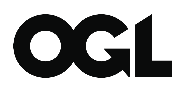 